令和6年4⽉吉⽇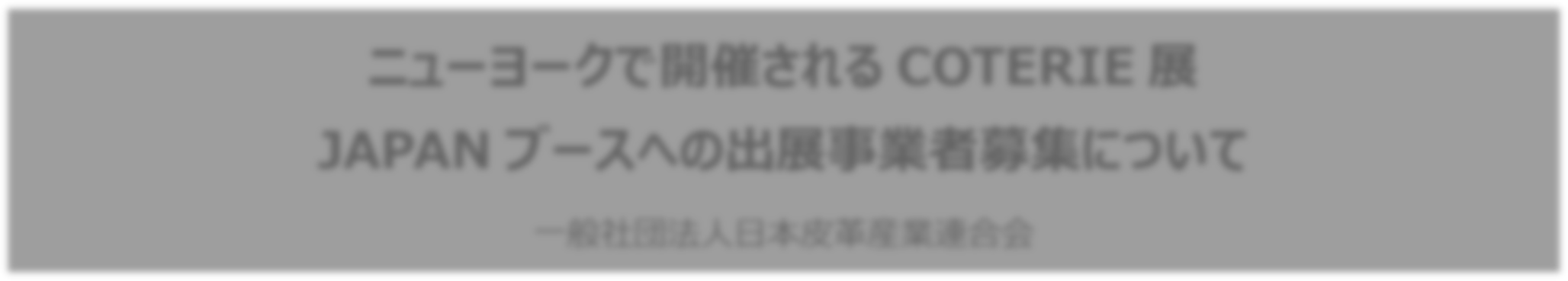 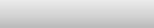 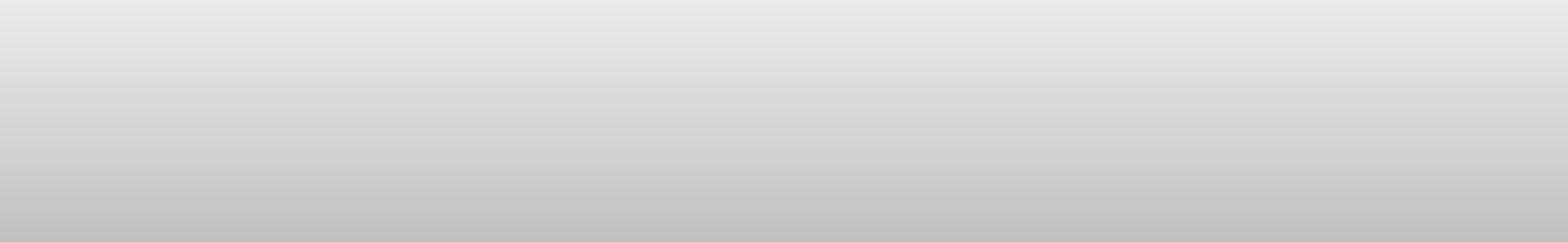 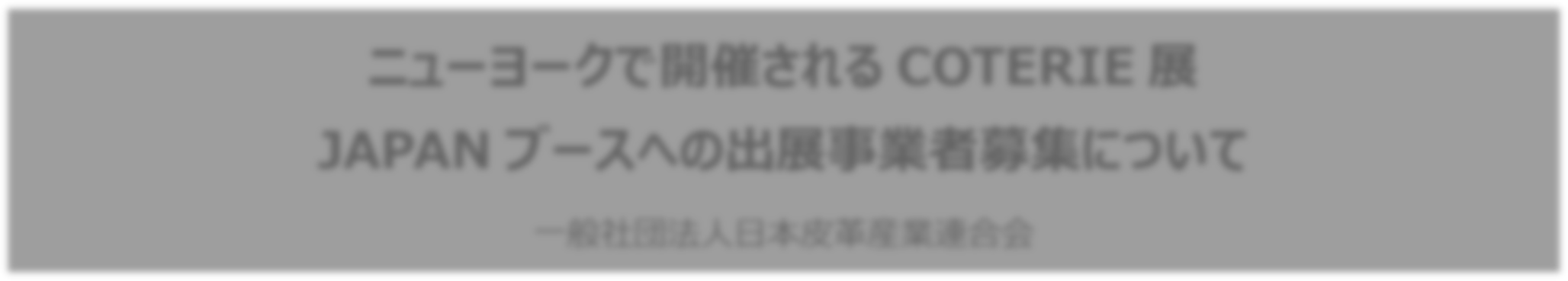 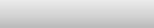 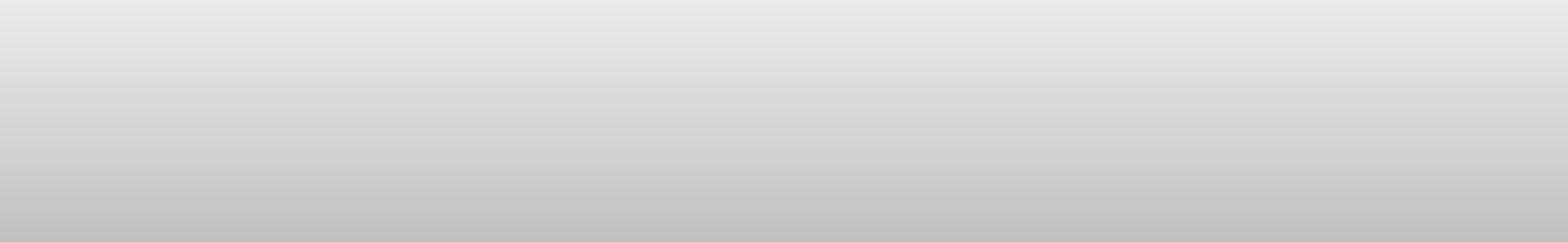 日本の革製品の品質の高さやデザイン力を広く海外へPRするために、令和６年９月２２日(日)〜２４日 (火)に米国のニューヨークで開催されるCOTERIE展(９月展)において、一般社団法人日本皮革産業連合会が令和元年度に引き続き７回目となるJAPANブースを設置することになりました。 このJAPANブースへの出展を希望する事業者は、５月２０日(月)１７時(必着)までに別添の 「COTERIE・JAPANブース出展応募用紙」に記載、添付書類をご準備の上、以下、申込先までメールでお送りください。募集要項は別添のとおりです。 出展できるのは、1社1ブランドです。 ※一般社団法人日本皮革産業連合会 会員団体傘下事業者以外も応募いただけます。 令和５年９月展のジャパンブースの様子は、 JLIAJapanLeatherboothのFACEBOOKをご覧下さい。 https://www.facebook.com/JLIAJapanLeather■審査出展事業者は、展示会主催者の審査を経て、選定されます。審査結果は、６月下旬頃(予定)にご連絡いたします。
■その他留意事項本事業は、一般社団法人日本皮革産業連合会の事業として運営を外部委託(委託先は株式会社ワンオー)にておこないます。【COTERIE の概要】米国/ニューヨークで毎年春(2月)と秋(9月)の年2回開催される婦人物コンテンポラリーファッションのアパレルとアクセサリーの展示会 ■ COTERIE ホームページ https://coteriefashionevents.com/■ 会場:ニューヨーク市、Javits Center ■ 取扱品目:婦人服、婦人アクセサリー、靴、ハンドバッグ等(9月展は春夏物) ■ 出展者数:約800以上(令和4年9月展) 出展ブランドの30%以上が米国外のブランド。 出展ブランドはこちら https://newyorkfeb.fashionresource.com/page/coterie【問合せ・申込書提出先】 
〒150-0001　東京都渋谷区神宮前6-31-15　マンション31-7F
株式会社ワンオー
担当：佐藤/撫養
TEL：03-5774-1420（平日10:00 - 17:00）E-mail：coterie@jlia-ex.jp【COTERIE・JAPANブース出展募集要項】展示会名：COTERIE(主催者: Informa Markets)   https://coteriefashionevents.com/開催日時：令和6年9月22日(日)〜24日(火) 9:00〜18:00 (最終日は 9:00〜16:00)会　場：Javits Center(ニューヨーク市のマンハッタン地区にあります)出展品目：婦人向けの革製の靴、バック、鞄、雑貨(小物、ベルト、手袋など)、衣料並びに以下①②のいずれかを満たすものとする。　　(革製品とは表面積・靴の場合は甲の6割以上に革を使用した製品を言う。)日本製の革製品 日本製の革を使用した革製品(製品の原産国を問わない)補助費目：出展料、基本装飾費用、パンフレットへの企業名掲載費用、共通通訳費用及び本件に関わる様々なアレンジに要する費用 ※会合出席費用、専属通訳雇費用、渡航費・滞在費、展示品の輸送費・保険費用等の個別にかかる費用及び前項に定める以外の経費については、全額、出展事業者にご負担頂きます。パンフレット等主催者への提出物や広報資料は英語でご提出いただきます。翻訳が必要な場合には、翻訳料をご負担いただきます。出展事業者数：6事業者程度コンセプト：日本製の革製品並びにその素材である日本で鞣された革の品質の高さ、デザイン力の高さをアピールし、海外展開を促進していくための一助とする。 出展ブランド選考方法：応募書類と出展ブランドのルックブックにより、デザイン、品質、価格、COTERIEに合うか、販売先店舗、デザイナー情報、販売希望先店舗等から COTERIE選定チームが選定します。新規ブランドで店頭販売実績が無くても可。春夏物が望ましいが間に合わなければ応募書類は秋冬物でも可。また、原則として、直近の会計年度の売上高(複数の事業がある場合は革等製品関係)500万円以上で、COTERIE展までに英語のホームページまたはSNSを開設すると共に、海外との商談、アフターフォロ-が出来る体制(英語、貿易、メール対応等)を整える企業を選定することとします。出展ゾーン・広さ：アクセサリーゾーンへの出展を予定しています(変更となる可能性あり。)。また、JAPANブースが1塊にならない場合もあります。20ft×40ftは、JAPANブース全体の広さです。 (予定)その他留意事項1)海外展開に経営方針として取り組んでいくことを前提とする出展をお願いします。海外展開には時間がかかるので、JLIA事業以外で個々にご出展される場合も含め、出来るだけ最低3年間は、同じ担当者で継続出展をお勧めします。2)ジャパンブースとしてのパンフレットは作成しませんので、できるだけ各社で英語のポストカード又はパンフレットを作成し、現地での配布をお願いします。3)ジャパンブースの運営に支障をきたすと一般社団法人日本皮革産業連合会が判断した場合、その他本連合会が適当でないと認めた場合には、出展を認めないことがあります。4)会期前日の搬入から、会期中、会期最終日の展示会終了後の搬出まで、必ず1事業者1名以上のアテンドをお願いします。会期中は展示会の効果を高めるために、出来るだけ英語が話せる方がブースについてください。5)展示会後海外バイヤー等と英語で連絡ができる体制を整えてください。6)展示会場での展示品の販売はご遠慮下さい。7)応募用紙及び添付いただくルックブック等は返還いたしません。8)出展されました際には、事務局が実施する各種調査(回答内容は連合会の会議等で報告させて頂きます。) にご協力いただくと共に会議等で受注内容等の報告をしていただきます。9)応募用紙に記載いただいた内容、情報は、展示会主催者における選定参考資料としてのみ用いることとし、その他には提供しません。10)本事業は、一般社団法人日本皮革産業連合会の事業として外部委託にて行います。詳細な打ち合わせ等については、出展事業者が決定した後、委託先と行っていくこととなります。 11)受注を目的とした出展でお願いします。以上